Частное религиозное общеобразовательное учреждение«Орловская православная гимназия во имя священномученикаИоанна Кукши»‌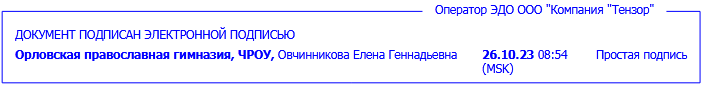 ‌Рабочая программапо предмету «Основы латинского языка»9 классСоставила учитель иностранного языка Бирюкова В.Е.Программапо основам латинского языка в 9 классе Недельная нагрузка 1 час в неделю, за год 35 часов.Пояснительная записка. Данная программа по основам латинского языка составлена с учетом Примерной программы по древнегреческому и латинскому языкам для основной школы,  на основе Фундаментального ядра содержания общего образования и Требований к результатам основного общего образования, представленных в Федеральном государственном стандарте общего образования второго поколения, а также Фундаментального ядра православного компонента образовательного стандарта. В ней также учитываются основные идеи и положения программы развития и формирования универсальных учебных действий для основного общего образования, преемственность с примерными программами начального общего образования. Программа и КТП составлено по учебному пособию «Латинский язык христианского мира».  Автор игумен Агафангел.Обучение также осуществляется по пособию «Латинский язык христианского мира» игумена Агафангела.В связи с тем, что примерная программа сокращенного курса по латинскому языку (34 часа в год)  находится в стадии разработки, и строится на основе углубленной программы по древним языкам, считаем целесообразным предложить экспериментальный вариант программы по основам латинского языка (35 часов в год) для 9 класса гимназии.В соответствии примерной программой целями изучения латинского языка в основной школе являются:формирование представления о греко-римской цивилизации как основе культуры современной Европы; понимание постоянной связи латинского языка с греческим на всем протяжении развития латинского языка; показать важнейшую роль латинского языка для европейской культуры; формирование представления о связи русского и латинского языков.В качестве основной цели обучения основам латинского языка в православной гимназии выдвигается образовательная практическая цель: научить девятиклассников понимать  догматические истины Православной веры, Православное богослужение и канонические нормы Церкви на основе одного из древних языков, что согласуется с  целями изучения латинского языка в основной школе.	С этой главной целью взаимосвязана реализация и других, не менее важных, целей: усвоение основ грамматической системы латинского языка в сопоставлении с системой  церковнославянского и современного русского языка; усвоение словарного минимума по  латинскому языку в сопоставлении с однокоренными словами церковнославянского и русского языка; овладение навыками в чтении, переводе, грамматическом анализе латинского текста.	Для решения этих целей используются наглядные пособия, грамматические схемы, опорные таблицы правил чтения, склонения существительных и прилагательных,  степеней сравнения прилагательных, спряжения глаголов. Для развития интереса у учащихся к предмету  организуются  групповые, игровые формы работы.	К концу курса обучения учащиеся должны знать историю латинского языка, алфавит,правила чтения, спряжение глаголов в настоящем, прошедшем и будущем времени, склонение существительных и прилагательных, основные предлоги и приставки, наречия и числительные; знать латинские крылатые выражения и фразы церковного обихода православной церкви,объяснять происхождение и значение религиозных и научных терминов,должны уметьчитать молитвы на латинском языке и понимать их содержание,выполнять грамматический анализ текста молитв Царю небесный\Rex Caelestis, Достойно есть\Dignum est, Отче наш\Pater noster, Ave Maria, Богородице Дево\Diepara Virgo, Декалог, Символ веры \Decalogus, переводить со словарем и анализировать тексты элементарного уровняКонтроль.	Контроль усвоения содержания курса осуществляется с помощью лексических, этимологических и грамматических тестов, самостоятельных и контрольных работ, контроля умения читать вслух.	Завершается изучение курса письменной зачетной контрольной работой, в которую входят задания, контролирующие: знание латинской лексики и значения слов;умение склонять существительное;умение определять спряжение глагола;умение прочитать, записать, перевести и выполнить грамматический анализ религиозного текста.устным зачетом на знание латинских крылатых выражений и выражений церковного обихода.Структура и содержание курса.	Курс рассчитан на 35(2 часа резервные) учебных часов и включает  8 разделов.I . История латинского языка(1ч).II. Алфавит(4ч):- звуко-буквенное соответствие;- правила чтения гласных и согласных;- расстановка ударения, слог, слогоразделIII . Существительное (12ч):-категории имени существительного;- род и склонение существительных.IV . Глагол(8ч):- категории латинского глагола, словарная запись глагола;- Времена системы инфекта в действительном залоге\Infectum Indicativi Activi.- Действительный залог в системе имперефекта \Imperfectum Indicativi Activi. - Спряжение esse  в настоящем прошедшем (Imperfect) и будущем (Futurum I) времени.- Действительный залог времен в системе перфекта\Perfectum Indicativi Activi.V . Прилагательное (2ч):- склонение прилагательных;- степени сравнения прилагательных.VI . Местоимение (2  ч):- разряды и склонение местоимений.VII . Предлог (2 ч).VIII. Герундий(2 ч).Календарно-тематическое планирование по основам латинского языка в 9 классе по учебному пособию «Латинский язык христианского мира».   Автор игумен Агафангел.Недельная нагрузка 1 час в неделю, за год 35 часовКонтрольных работ - 4,  самостоятельных работ – 4, контрольное чтение – 4. Литература для учителя:Игумен Агафангел. «Латинский язык христианского мира», учебное пособиеГреко-Латинский кабинет Ю. А. Шичалина (http://press.mgl.ru): А. М. Белов. ARS GRAMMATICA. Книга о латинском языке; О. Петрученко. Латинско-русский словарь; Н. К. Малинаускене. Введение в историю латинского языка; Т. А. Карасева. Историческая фонетика латинского языка; А. Адольф, С. Любомудров. Orbis Romanus pictus. Римский мир в картинках. Учебник по латинскому языку в трех частях А.В. Подосинова и Н. И. Щавелевой Введение в латинский язык и античную культуру, датский учебник Hans H. Orberg. Lingua Latina.Электронные ресурсы:Новый проект Греко-Латинского кабинета Ю. А. Шичалина (www.locusclassicus.ru), чьей основной задачей является создание общедоступной библиотеки аудиовизуальных материалов на древних (древнегреческом и латинском) и современных европейских языках;Сайт Perseus Digital Library (http://www.perseus.tufts.edu/hopper/), Сайт LIBRARIUS - классическая филология, антиковедение (librarius.narod.ru/).Литература для учащихся:Игумен Агафангел. «Латинский язык христианского мира», учебное пособиеРассмотрено и рекомендовано к утверждениюна заседании МОрук. МО Бондарева Е.В.протокол от 26.08. 2023 №1 СогласованоЕвдокимов Н.И.(ФИО сотрудника ЕРОИК/ОРОИК)Духовник УТВЕРЖДАЮДиректор гимназииЕ.Г. ОвчинниковаПр. от 01.09.2023 №23Дата Дата ТемаурокаДомашнеезаданиеПримечаниеПримечаниепо плануфактическиТемаурокаДомашнеезаданиеПримечаниеПримечаниеI четвертьI четвертьI четвертьI четвертьI четвертьI четвертьИстория латинского языка. Содержание учебного пособия.Алфавит.Алфавит. Ударение. Слог Слогораздел.Алфавит. Правила чтения.Обобщение по теме «Алфавит». Самостоятельная работа.Категории имени существительного. Первое имен существительных и прилагательных. Глагол esse  в настоящем времени.Категории латинского глагола. Словарная запись глагола.Контрольная работа по теме «Категории имени существительного и латинского глагола»Анализ контрольной работы. Контрольное чтение. Зачет по пословицам.Настоящее время изъявительного наклонения действительного залога. Склонение Jesus.Второе склонение имен существительных и прилагательных. Самостоятельная работа по теме «Настоящее время изъявительного наклонения действительного залога».Герундий. Предлоги. Система прилагательных I и II склоненияПритяжательные местоимения. Повелительное наклонение латинских глаголов. Самостоятельная работа по теме «Существительные и прилагательные I, II склонения»Контрольная работа по теме «Существительные и прилагательные I, II склонения»Анализ контрольной работы. Контрольное чтение. Зачет по пословицам.III склонение существительных. Склонение Deus.Личные местоимения. Возвратное местоимение suiГласный и смешанный вариант III  склонения. Некоторые особенности III  склонения.Самостоятельная работа по теме «III склонение существительных»Времена системы инфекта в действительном залоге. Спряжение esse  в прошедшем (Imperfect) и будущем (Futurum I) времени.Прилагательные III  склонения. Царю небесный. Rex Caelestis.IV, V склонение существительных.Обобщение по теме «I-V склонение существительных. Самостоятельная работа.Контрольная работа по теме «I-V склонение существительных.Анализ контрольной работы. Контрольное чтение Царю небесный. Rex Caelestis. Зачет по пословицам.Спряжение глаголов в Perfectum Indicativi Activi. Указательные местоимения.Действительный залог времен в системе перфекта. Числительные.Обобщение по теме «Perfectum Indicativi Activi» Чтение и анализ текста молитвы «Символ Веры» Credo.Самостоятельная работа по теме«Imperfectum\Perfectum Indicativi Activi» Чтение и анализ текста Евангелия от Луки гл.2Чтение и анализ текста Псалма 102.Консультация перед зачетом. Чтение и анализ текста молитв “Rex caelestis”, “Pater noster”, “Rex Caelestis”Зачетная контрольная работа. Тестирование, контролирующее знание лексики и грамматического материала. Анализ текста молитв “Rex caelestis”, “Pater noster”, “Rex Caelestis”Анализ зачетной контрольной работы Контрольное чтение молитв, изученных в течение года. Контроль знания пословиц и крылатых выражений.Резервный урок.